Anexa nr.1ANUNŢprivind rezultatul selecţiei dosarelor de înscriere depuse de candidaţipentru examenul din data de 26,27 aprilie 2023,  în vederea promovării în grad  a funcționarilor publici  care îndeplinesc condițiile legalePotrivit prevederilor art. 50 din H.G. nr.611/2008 pentru aprobarea normelor privind organizarea şi dezvoltarea carierei funcţionarilor publici, Comisia de examen numită prin Dispoziţia Primarului, nr.  67/05.04.2023, a analizat fiecare dosar de înscriere privind modul cum sunt îndeplinite condiţiile de participare la examen şi a stabilit următoarele rezultate:DOSARE „ADMISE” pentru proba scrisă: 	Candidaţii nominalizaţi se vor prezenta în data de 26 aprilie  2023, ora 10,00 la sediul Primăriei comunei Târguşor pentru susţinerea probei scrise a examenului.Rezultatele privind selecția dosarelor de înscriere prezentate mai sus au fost consemnate în procesul verbal încheiat în şedinţa Comisiei de examen.COMISIA DE  EXAMEN:            PREŞEDINTE:  Liliana ANDRONACHE                            ................................MEMBRII :        Florina Carmen OPREA                     .................................                             Elena  IACOBICI                                     ..................................SECRETAR :   Nicoleta GRAMĂ                                       .............................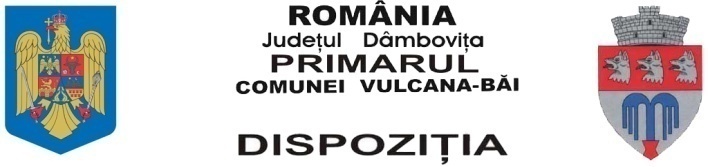 ROMÂNIAJUDEȚUL CONSTANȚAPRIMĂRIA COMUNEI TÂRGUȘOR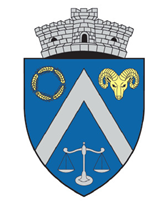 Nr. crtNumele şi prenumeleFuncţia publică pentru care s-a înscrisObs.01231.BÂNGĂ ANCAinspector, clasa.I, gr. prof superioradmis